Příloha č.7  k Rámcové smlouvě č. OB/2015/001Organizace je registrována Městským soudem v Praze, oddíl C, vložka 2889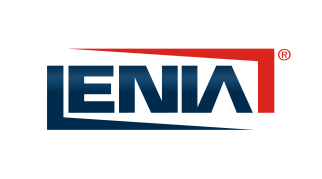 LENIA spol. s r. o.Strana: 1   z   2F35 - Zápis o odevzdání a převzetí dokončeného díla nebo jeho části podle Občanského zákoníku č. 89/2012 Sb.Verze č. 2Zakázkové číslo:Název díla (akce):Název díla (akce):1.Strany smlouvy:Zhotovitel:     LENIA spol. s r.o., U Hostivařského nádraží 556/12,                  102 0,0 Praha 10 - HostivařObjednatel:                           2.Objednávka/smlouva o dílo:           č.:                                  ze dne: 3.Účastníci předávacího řízení:Účastníci předávacího řízení prohlašují, že jsou oprávněni zastupovat strany smlouvy a přijímat jejich jménem závazky sjednané v tomto zápise.Za objednatele (jméno příjmení, funkce, telefon):  Za zhotovitele (jméno, příjmení, funkce, telefon):   4.Specifikace předávaných částí díla:      5.Výsledky provedené kontroly předmětu díla – vady a nedodělky:Důvod nespokojenosti:6.Prohlášení o předání a převzetí díla:Objednatel prohlídkou zjistil, že dílo bylo provedeno v souladu s objednávkou/smlouvou o dílo a obecně závaznými právními předpisy a proto je ve smyslu ustanovení § 2605 Občanského zákoníku dnešního dne od zhotovitele přebírá. Podpisy účastníků:Z h o t o v i t e l:                                                            O b j e d n a t e l :        Datum:                                                                           Datum: Podpisy účastníků:Z h o t o v i t e l:                                                            O b j e d n a t e l :        Datum:                                                                           Datum:  Rozdělovník:Výtisk č. 1        zhotovitel Výtisk č. 2        objednatel  Rozdělovník:Výtisk č. 1        zhotovitel Výtisk č. 2        objednatel